CERTIFICAT DE COMPÉTENCES NUMÉRIQUES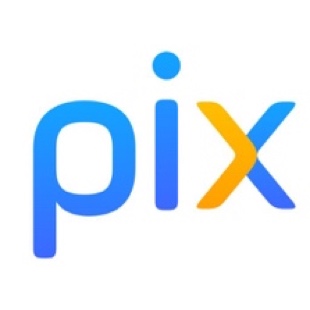 N° de certification : Score global obtenuDétail de la certification des compétences Xxxxx XXXPrincipale Yoann LE CHEVALIERNé(e) le à Centre de certification : Session : n° Date de certification : 1. Information et donnéesNiveau d’acquisition (1 à 8)1.1 Mener une recherche et une veille d’information1.2 Gérer des données1.3 Traiter des données2. Communication et collaboration2.1 Interagir2.2 Partager et publier2.3 Collaborer2.4 S’insérer dans le monde numérique3. Création de contenus3.1 Développer des documents textuels3.2 Développer des documents multimédia3.3 Adapter les documents à leur finalité3.4 Programmer4. Protection et sécurité4.1 Sécuriser l’environnement numérique4.2 Protéger les données personnelles et la vie privée4.3 Protéger la santé, le bien-être et l’environnement5. Environnement numérique5.1 Résoudre des problèmes techniques5.2 Évoluer dans un environnement numérique